                                                                                                                     ΑΝΑΡΤΗΤΕΑ ΣΤΟ ΔΙΑΔΙΚΤΥΟ                                                                                                        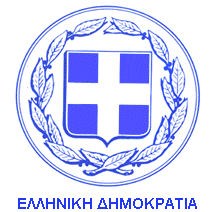 ΕΛΛΗΝΙΚΗ ΔΗΜΟΚΡΑΤΙΑ                                                          Ρόδος, 2 Μαρτίου 2017ΠΕΡΙΦΕΡΕΙΑ ΝΟΤΙΟΥ ΑΙΓΑΙΟΥΔ/ΝΣΗ ΟΙΚΟΝΟΜΙΚΟΥ ΔΩΔ/ΣΟΥ                                                  Αριθ. Πρωτ.:   1772                                                              Ταχ. Δ/νση: Πλατεία Ελευθερίας 1, ΔιοικητήριοΤαχ.Κωδ: 85131, ΡόδοςΤηλέφωνο: 22413 60619URL: www.pnai.gov.grEmail: kchristofakis@otenet.grΘΕΜΑ: Πρόσκληση εκδήλωσης ενδιαφέροντος για την επιλογή αναδόχου για τις δράσεις που εντάσσονται στα Πακέτα Εργασίας 3.5 και 3.6 του έργου «Sustainable Interregional coastal & Cruise maritime tourism though Cooperation and joint planning - SIROCCO»Σύντομη περιγραφή έργου SIROCCOΜε 40 δις € οικονομικό αντίκτυπο και 6 εκατ. επιβάτες, ο τουρισμός κρουαζιέρας διαδραματίζει βασικό ρόλο στην Ευρώπη και ιδιαίτερα στην περιοχή της Μεσογείου, που αποτελεί την κορυφαία αγορά κρουαζιέρας και μέσα σε ισχυρές κοινωνικο-οικονομικές πιέσεις. Καθώς ο τουρισμός κρουαζιέρας αυξάνεται, η πρόκληση για την Μεσόγειο είναι να αξιοποιήσει πλήρως το δυναμικό της με (περιβαλλοντικά, κοινωνικά και οικονομικά) βιώσιμο τρόπο.Η αντιμετώπιση αυτής της πρόκλησης παρεμποδίζεται από τρεις παράγοντες: 1) η υπάρχουσα γνώση είναι ανεπαρκής και εξακολουθούν να υπάρχουν κενά στα δεδομένα που αφορούν τον τομέα της κρουαζιέρας, 2) οι παράκτιες περιφέρειες αδυνατούν να εκμεταλλευτούν πλήρως τα οφέλη που δημιουργούνται από τον τουρισμό κρουαζιέρας, 3) ο συντονισμός των στρατηγικών και πολιτικών σε περιφερειακό και διακρατικό επίπεδο είναι περιορισμένος.Το SIROCCO φιλοδοξεί να αντιμετωπίσει αυτά τα προβλήματα, παρέχοντας:Μια ολοκληρωμένη εικόνα της τρέχουσας κατάστασης του τουρισμού κρουαζιέρας της Μεσογείου (συνολικά και ανά τομέα) και τις επιπτώσεις του (περιβαλλοντικές, οικονομικές, κοινωνικές).Μια πρόβλεψη για τον τουρισμό κρουαζιέρας της Μεσογείου για τις επόμενες δεκαετίες.Τεκμηριωμένες και μεταβιβάσιμες προτάσεις σχετικά με την ανάπτυξη βιώσιμων και υπεύθυνων Αλυσίδων Αξίας Κρουαζιέρας στην περιοχή της Μεσογείου.Συντονισμένες στρατηγικές και πολιτικές σε περιφερειακό και διακρατικό επίπεδο όσον αφορά στην ανάπτυξη μιας βιώσιμης και υπεύθυνης θαλάσσιας κρουαζιέρας / παράκτιου τουρισμού.Αντικείμενο έργου αναδόχου –Παραδοτέα Ο ανάδοχος, μετά το πέρας της διαδικασίας ανάθεσης, θα υπογράψει σύμβαση παροχής υπηρεσιών, στην οποία θα αναφέρεται ρητά ο χρόνος υλοποίησης του κάθε παραδοτέου, το οικονομικό τίμημα, το οποίο δεν θα ξεπερνάει τις 14.000 ευρώ συμπεριλαμβανομένου ΦΠΑ, καθώς και όλοι οι όροι και προϋποθέσεις που ισχύουν και προβλέπονται στο πλαίσιο των συμβάσεων με απευθείας ανάθεση.Προθεσμία ολοκλήρωσης υπηρεσιώνΟι υπηρεσίες του ανάδοχου θα έχουν διάρκεια από την υπογραφή της σύμβασης μέχρι την 30η  Απριλίου 2018 ή μέχρι την ημερομηνία ενδεχόμενης παράτασης του έργου.Προϋπολογισμός του έργουΟ προϋπολογισμός του έργου ανέρχεται στο ποσό των δέκα τεσσάρων χιλιάδων ευρώ (14.000 €), συμπεριλαμβανομένου ΦΠΑ.Το έργο υλοποιείται μέσα από το Πρόγραμμα Διακρατικής Συνεργασίας INTERREG MED, με τη συγχρηματοδότηση της Ευρωπαϊκής Ένωσης (Ευρωπαϊκό Ταμείο Περιφερειακής Ανάπτυξης, με ποσοστό 85%) και εθνικών πόρων (15%).Η αμοιβή θα καταβληθεί ως εξής: 1η δόση με την παράδοση των 5 (πέντε) αναφορών του πακέτου εργασίας 3.5 (πληρωμή 12.000€ - 31/05/2017).2η δόση - αποπληρωμή με την παράδοση της αναφοράς του πακέτου εργασίας 3.6 (πληρωμή 2.000 € - 30/07/2017).Προϋποθέσεις συμμετοχήςΔικαίωμα συμμετοχής στην παρούσα πρόσκληση εκδήλωσης ενδιαφέροντος έχουν φυσικά ή νομικά πρόσωπα, τα οποία έχουν υλοποιήσει έργα παρόμοιας φύσης την τελευταία πενταετία στο πλαίσιο συγχρηματοδοτούμενων προγραμμάτων και διαθέτουν: Άριστη Γνώση της Αγγλικής γλώσσαςΠιστοποιητικό Επιμελητηρίου με το οποίο θα βεβαιώνεται το ειδικό επάγγελμά τους.Ποινικό μητρώο (απόσπασμα), ασφαλιστική και φορολογική ενημερότητα.Αποκλεισμός υποψηφίωνΑπό τον διαγωνισμό αποκλείονται όσοι υποψήφιοι:Αποκλείσθηκαν τελεσίδικα από Δημόσια Υπηρεσία ή Νομικά Πρόσωπα Δημοσίου Δικαίου γιατί δεν εκπλήρωσαν τις συμβατικές υποχρεώσεις τους προς το ΔημόσιοΈχουν καταδικαστεί για αδίκημα που αφορά στην επαγγελματική διαγωγή τους βάσει δικαστικής απόφασηςΌσοι έχουν διαπράξει βαρύ επαγγελματικό παράπτωμα, που αποδεικνύεται με βεβαίωση του αντίστοιχου επαγγελματικού φορέα Όσα φυσικά ή νομικά πρόσωπα τελούν υπό πτώχευση, εκκαθάριση αναγκαστική διαχείριση, πτωχευτικό συμβιβασμό ή άλλη ανάλογη κατάσταση και επίσης όσοι τελούν υπό διαδικασία κήρυξης σε πτώχευση ή έκδοσης απόφασης αναγκαστικής διαχείρισης ή πτωχευτικού συμβιβασμού ή υπό άλλη ανάλογη διαδικασίαΌσοι δεν έχουν εκπληρώσει τις υποχρεώσεις τους όσον αφορά στην καταβολή των εισφορών κοινωνικής ασφάλισης Όσοι δεν έχουν εκπληρώσει τις φορολογικές τους υποχρεώσειςΕπιλογή αναδόχουΗ επιλογή του αναδόχου θα γίνει με βάση την πιο συμφέρουσα οικονομική προσφορά.Προθεσμία και τόπος υποβολήςΗ προθεσμία υποβολής προσφορών λήγει την Πέμπτη 09-03-2017, ώρα 13:00 μ.μ. Οι προσφορές αποστέλλονται ή προσκομίζονται σε έναν ενιαίο φάκελο προσφοράς στο Τμήμα Προμηθειών Δωδεκανήσου της Διεύθυνσης Οικονομικού της Περιφέρειας Νοτίου Αιγαίου με τη μορφή σφραγισμένου φακέλου:ΠΕΡΙΦΕΡΕΙΑ ΝΟΤΙΟΥ ΑΙΓΑΙΟΥΔιεύθυνση Οικονομικού Δωδεκανήσου Τμήμα ΠρομηθειώνΠλατεία ΕλευθερίαςΔιοικητήριο85131, ΡόδοςΟ ενιαίος φάκελος θα πρέπει να περιλαμβάνει 2 επί μέρους ανεξάρτητους σφραγισμένους υποφακέλους:Τον υποφάκελο «Δικαιολογητικά Συμμετοχής», ο οποίος θα πρέπει να περιλαμβάνει α)ασφαλιστική και φορολογική ενημερότητα, β)έγγραφα απόδειξης της ελάχιστης προηγούμενης εμπειρίας, γ)αποδεικτικό άριστης γνώσης Αγγλικής γλώσσας, δ)πιστοποιητικό επιμελητηρίου με το οποίο θα βεβαιώνεται το ειδικό επάγγελμά του συμμετέχοντα, ε)απόσπασμα ποινικού μητρώου, έκδοσης του τελευταίου τριμήνου, από το οποίο να προκύπτει ότι δεν έχουν καταδικασθεί με τελεσίδικη καταδικαστική απόφαση, για κάποιο από τα αδικήματα της παρ. 1 του άρθρου 73 του ν. 4412/2016.Τον υποφάκελο «Οικονομική Προσφορά», η οποία θα περιλαμβάνει την προτεινόμενη οικονομική προσφορά που δεν θα πρέπει να υπερβαίνει το ποσό των 14.000 ευρώ, συμπεριλαμβανομένου ΦΠΑ.Δημοσίευση πρόσκλησηςΗ παρούσα πρόσκληση θα αναρτηθεί στην ιστοσελίδα www.pnai.gov.gr, στο Διαύγεια και στο ΚΗΜΔΗΣ.                                                                                                 Ο Αντιπεριφερειάρχης Φιλήμων ΖαννετίδηςΑναθέτουσα αρχήΠεριφέρεια Νοτίου ΑιγαίουΤίτλος παραδοτέωνΔράσεις που εντάσσονται στα Πακέτα Εργασίας 3.5 και 3.6Είδος διαδικασίαςΠρόσκληση εκδήλωσης ενδιαφέροντος για την ανάλυση λειτουργίας της αλυσίδας αξίας κρουαζιέρας (cruise value chain operational analysis) και τη διαμόρφωση σχεδίου δράσης για την ανάπτυξη βιώσιμης αλυσίδας αξίας κρουαζιέρας (sustainable cruise value chain action plan) στη Ρόδο, λαμβάνοντας υπ’ όψιν:τις διατάξεις του ν. 4412/2016την υπ’ αριθμ. 86/2017 απόφαση της Οικονομικής Επιτροπής της ΠΝΑ (ΑΔΑ: 61ΡΓ7ΛΞ-Φ3Π)την υπ’ αριθμ. 892 απόφαση δέσμευσης πίστωσης (ΑΔΑ: ΩΛ927ΛΞ-4ΓΜ)ΠροϋπολογισμόςΟ προϋπολογισμός του έργου ανέρχεται στις 14.000 ευρώ, συμπεριλαμβανομένου ΦΠΑ.Χρηματοδότηση έργουΤο έργο συγχρηματοδοτείται κατά 85% από την Ευρωπαϊκή Ένωση (ΕΤΠΑ) και κατά 15% από εθνικούς πόρους στο πλαίσιο του Προγράμματος διακρατικής συνεργασίας INTERREG MED.Χρόνος υλοποίησηςΠαράδοση Αναφορών για τις δράσεις 3.5.1, 3.5.2, 3.5.3, 3.5.4 και 3.5.5. μέχρι 31/05/2017Παράδοση Αναφοράς για την δράση 3.6.1 μέχρι 30/07/2017Καταληκτική ημερομηνία υποβολής προσφορών  09-03-2017Τόπος κατάθεσης των προσφορώνΔιεύθυνση Οικονομικού Δωδεκανήσου, Τμήμα Προμηθειών Περιφέρειας Νοτίου ΑιγαίουΟι ενδιαφερόμενοι υποψήφιοι θα καταθέσουν προσφορά για το σύνολο των παραδοτέων και όχι για μέρος αυτών.Οι ενδιαφερόμενοι υποψήφιοι θα καταθέσουν προσφορά για το σύνολο των παραδοτέων και όχι για μέρος αυτών.ΠΑΚΕΤΟ ΕΡΓΑΣΙΑΣΠ/Υ συμπ/νου ΦΠΑΠΑΡΑΔΟΤΕΑ3.5: Ανάλυση λειτουργίας αλυσίδας αξίας κρουαζιέρας. Προηγούμενες προσπάθειες για αναγνώριση και ποσοτικοποίηση των θετικών και αρνητικών επιπτώσεων της κρουαζιέρας, είτε ήταν γεωγραφικά περιορισμένες (συνήθως στο λιμάνι και γύρω από αυτό) ή χρησιμοποιούσαν γενικές τιμές (π.χ. μέσο όρο των δαπανών ανά λιμένα) που πολλές φορές προέρχονταν από ασύμβατα περιβάλλοντα (π.χ. από την Καραϊβική) και δεν είχαν καμία εικόνα σχετικά με την κατανομή τους μεταξύ των εμπλεκομένων φορέων.Για να ξεπεραστούν αυτές οι αδυναμίες, το SIROCCO εξετάζει πέντε ολοκληρωμένες αλυσίδες αξίας στην περιοχή της Μεσογείου. Για κάθε μία πρόκειται να προσδιορίσει και να ποσοτικοποιήσει τις επιπτώσεις του τουρισμού κρουαζιέρας, τις δυνατότητες αύξησης των θετικών και τη μείωση των αρνητικών. Πρόκειται να παρέχει επίσης στοιχεία σχετικά με την κατανομή των επιπτώσεων μεταξύ των μελών της αλυσίδας αξίας, ως κατευθυντήρια γραμμή για μελλοντικές παρεμβάσεις σε επίπεδο πολιτικής.12.000,00 €3.5.1. Το παραδοτέο θα παρουσιάσει τις τρέχουσες και τις δυνητικές οικονομικές επιπτώσεις της κρουαζιέρας κατά μήκος της αλυσίδας αξίας στη Ρόδο, λαμβάνοντας υπόψη: 1) τα παραγόμενα αγαθά και υπηρεσίες, 2) τα χρήματα που δαπανώνται στον προορισμό και 3) την συνεπαγόμενη τοπική άμεση και έμμεση απασχόληση.3.5: Ανάλυση λειτουργίας αλυσίδας αξίας κρουαζιέρας. Προηγούμενες προσπάθειες για αναγνώριση και ποσοτικοποίηση των θετικών και αρνητικών επιπτώσεων της κρουαζιέρας, είτε ήταν γεωγραφικά περιορισμένες (συνήθως στο λιμάνι και γύρω από αυτό) ή χρησιμοποιούσαν γενικές τιμές (π.χ. μέσο όρο των δαπανών ανά λιμένα) που πολλές φορές προέρχονταν από ασύμβατα περιβάλλοντα (π.χ. από την Καραϊβική) και δεν είχαν καμία εικόνα σχετικά με την κατανομή τους μεταξύ των εμπλεκομένων φορέων.Για να ξεπεραστούν αυτές οι αδυναμίες, το SIROCCO εξετάζει πέντε ολοκληρωμένες αλυσίδες αξίας στην περιοχή της Μεσογείου. Για κάθε μία πρόκειται να προσδιορίσει και να ποσοτικοποιήσει τις επιπτώσεις του τουρισμού κρουαζιέρας, τις δυνατότητες αύξησης των θετικών και τη μείωση των αρνητικών. Πρόκειται να παρέχει επίσης στοιχεία σχετικά με την κατανομή των επιπτώσεων μεταξύ των μελών της αλυσίδας αξίας, ως κατευθυντήρια γραμμή για μελλοντικές παρεμβάσεις σε επίπεδο πολιτικής.12.000,00 €3.5.2. Το παραδοτέο θα παρουσιάσει τις περιβαλλοντικές επιπτώσεις της θαλάσσιας κρουαζιέρας κατά μήκος της αλυσίδας αξίας στη Ρόδο, σε τομείς όπως: 1) οι παραγόμενες εκπομπές ρύπων, 2) τα παραγόμενα απόβλητα, 3) η σπανιότητα / ποιότητα των φυσικών πόρων και 4) η βιοποικιλότητα3.5: Ανάλυση λειτουργίας αλυσίδας αξίας κρουαζιέρας. Προηγούμενες προσπάθειες για αναγνώριση και ποσοτικοποίηση των θετικών και αρνητικών επιπτώσεων της κρουαζιέρας, είτε ήταν γεωγραφικά περιορισμένες (συνήθως στο λιμάνι και γύρω από αυτό) ή χρησιμοποιούσαν γενικές τιμές (π.χ. μέσο όρο των δαπανών ανά λιμένα) που πολλές φορές προέρχονταν από ασύμβατα περιβάλλοντα (π.χ. από την Καραϊβική) και δεν είχαν καμία εικόνα σχετικά με την κατανομή τους μεταξύ των εμπλεκομένων φορέων.Για να ξεπεραστούν αυτές οι αδυναμίες, το SIROCCO εξετάζει πέντε ολοκληρωμένες αλυσίδες αξίας στην περιοχή της Μεσογείου. Για κάθε μία πρόκειται να προσδιορίσει και να ποσοτικοποιήσει τις επιπτώσεις του τουρισμού κρουαζιέρας, τις δυνατότητες αύξησης των θετικών και τη μείωση των αρνητικών. Πρόκειται να παρέχει επίσης στοιχεία σχετικά με την κατανομή των επιπτώσεων μεταξύ των μελών της αλυσίδας αξίας, ως κατευθυντήρια γραμμή για μελλοντικές παρεμβάσεις σε επίπεδο πολιτικής.12.000,00 €3.5.3. Το παραδοτέο θα παρουσιάσει τις τρέχουσες και τις δυνητικές κοινωνικές επιπτώσεις της κρουαζιέρας κατά μήκος της αλυσίδας αξίας στη Ρόδο, λαμβάνοντας υπόψη τομείς όπως: 1) η απασχόληση (νέες θέσεις εργασίας) και 2) η διακυβέρνηση / συμμετοχή στην ανάπτυξη της κρουαζιέρας3.5: Ανάλυση λειτουργίας αλυσίδας αξίας κρουαζιέρας. Προηγούμενες προσπάθειες για αναγνώριση και ποσοτικοποίηση των θετικών και αρνητικών επιπτώσεων της κρουαζιέρας, είτε ήταν γεωγραφικά περιορισμένες (συνήθως στο λιμάνι και γύρω από αυτό) ή χρησιμοποιούσαν γενικές τιμές (π.χ. μέσο όρο των δαπανών ανά λιμένα) που πολλές φορές προέρχονταν από ασύμβατα περιβάλλοντα (π.χ. από την Καραϊβική) και δεν είχαν καμία εικόνα σχετικά με την κατανομή τους μεταξύ των εμπλεκομένων φορέων.Για να ξεπεραστούν αυτές οι αδυναμίες, το SIROCCO εξετάζει πέντε ολοκληρωμένες αλυσίδες αξίας στην περιοχή της Μεσογείου. Για κάθε μία πρόκειται να προσδιορίσει και να ποσοτικοποιήσει τις επιπτώσεις του τουρισμού κρουαζιέρας, τις δυνατότητες αύξησης των θετικών και τη μείωση των αρνητικών. Πρόκειται να παρέχει επίσης στοιχεία σχετικά με την κατανομή των επιπτώσεων μεταξύ των μελών της αλυσίδας αξίας, ως κατευθυντήρια γραμμή για μελλοντικές παρεμβάσεις σε επίπεδο πολιτικής.12.000,00 €3.5.4 Το παραδοτέο θα αναλύσει την αλληλεπίδραση μεταξύ της κρουαζιέρας και της πολιτιστικής κληρονομιάς κατά μήκος της αλυσίδας αξίας στη Ρόδο3.5: Ανάλυση λειτουργίας αλυσίδας αξίας κρουαζιέρας. Προηγούμενες προσπάθειες για αναγνώριση και ποσοτικοποίηση των θετικών και αρνητικών επιπτώσεων της κρουαζιέρας, είτε ήταν γεωγραφικά περιορισμένες (συνήθως στο λιμάνι και γύρω από αυτό) ή χρησιμοποιούσαν γενικές τιμές (π.χ. μέσο όρο των δαπανών ανά λιμένα) που πολλές φορές προέρχονταν από ασύμβατα περιβάλλοντα (π.χ. από την Καραϊβική) και δεν είχαν καμία εικόνα σχετικά με την κατανομή τους μεταξύ των εμπλεκομένων φορέων.Για να ξεπεραστούν αυτές οι αδυναμίες, το SIROCCO εξετάζει πέντε ολοκληρωμένες αλυσίδες αξίας στην περιοχή της Μεσογείου. Για κάθε μία πρόκειται να προσδιορίσει και να ποσοτικοποιήσει τις επιπτώσεις του τουρισμού κρουαζιέρας, τις δυνατότητες αύξησης των θετικών και τη μείωση των αρνητικών. Πρόκειται να παρέχει επίσης στοιχεία σχετικά με την κατανομή των επιπτώσεων μεταξύ των μελών της αλυσίδας αξίας, ως κατευθυντήρια γραμμή για μελλοντικές παρεμβάσεις σε επίπεδο πολιτικής.12.000,00 €3.5.5 Το παραδοτέο θα αναλύσει την επίδραση των αναγκών λόγω μεταβλητότητας / εποχικότητας της κρουαζιέρας στις υποδομές μεταφορών / λιμένα, ενέργειας και νερού, και στην ικανότητα παροχής στους τουρίστες επαρκών υπηρεσιών.3.6: Διαμόρφωση σχεδίου δράσης για την ανάπτυξη βιώσιμης αλυσίδας αξίας κρουαζιέρας Για κάθε μία από τις αλυσίδες αξίας, το SIROCCO θα προτείνει λύσεις/δράσεις για την ενίσχυση της περιβαλλοντικής, κοινωνικής και οικονομικής τους βιωσιμότητας. Κάθε λύση/δράση θα υποβληθεί σε αξιολόγηση της σκοπιμότητάς της και των αναμενόμενων επιπτώσεων. Αυτό θα μεταφραστεί περαιτέρω σε ένα ποσοτικοποιημένο αποτέλεσμα με βάση το Σύστημα Πιστοποίησης Βιώσιμου Τουρισμού Κρουαζιέρας που αναπτύσσει το έργο. Μετά την αξιολόγηση τους, οι προτεινόμενες λύσεις που θεωρούνται ως πιο σημαντικές θα διαμορφωθούν σε ένα σχέδιο δράσης για την κάθε μία από τις 5 αλυσίδες αξίας. Το σχέδιο δράσης κάθε αλυσίδας θα περιλαμβάνει ιεράρχηση των προτεινόμενων δράσεων και ανάλυση των αναμενόμενων επιπτώσεων τους. Τα πέντε σχέδια δράσης για τις αλυσίδες αξίας θα οδηγήσουν σε ένα Κοινό Σχέδιο Δράσης για την περιοχή της Μεσογείου. 2.000,00 €3.6.1. Το παραδοτέο θα προτείνει λύσεις/δράσεις που ενισχύουν την περιβαλλοντική, κοινωνική και οικονομική βιωσιμότητα της αλυσίδας αξίας κρουαζιέρας στη Ρόδο. Κάθε λύση/δράση θα περιλαμβάνει ανάλυση της σκοπιμότητάς και των αναμενόμενων επιπτώσεων της. Οι προτεινόμενες δράσεις θα αφορούν διαδικασίες/λειτουργίες, τεχνικές, εργαλεία, μεθόδους, υπηρεσίες και επιχειρηματικά μοντέλα και θα επικυρωθούν από συναντήσεις εργασίας σε περιφερειακό επίπεδο (regional workshops) με τη συμμετοχή εμπλεκόμενων φορέων από όλη την αλυσίδα αξίας.